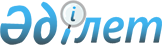 О признании утратившим силу постановления акимата городаПостановление акимата города Семей Восточно-Казахстанской области от 12 июня 2017 года № 821. Зарегистрировано Департаментом юстиции Восточно-Казахстанской области 5 июля 2017 года № 5117
      Примечание РЦПИ.

      В тексте документа сохранена пунктуация и орфография оригинала.
      В соответствии со статьями 27, 50 Закона Республики Казахстан от 6 апреля 2016 года "О правовых актах", акимат города Семей ПОСТАНОВЛЯЕТ:
      1. Признать утратившим силу постановление акимата города от 11 июля 2016 года № 1070 "Об установлении квоты рабочих мест для трудоустройства лиц, состоящих на учете службы пробации, освобожденных из мест лишения свободы, граждан из числа молодежи, потерявших или оставшихся до наступления совершеннолетия без попечения родителей, являющихся выпускниками организаций образования" (зарегистрировано в Реестре государственной регистрации нормативных правовых актов № 4621, опубликовано в газетах "Семей таңы" от 23 августа 2016 года № 67, "Вести Семей" от 23 августа 2016 года № 67).
      2. Настоящее постановление вступает в силу со дня его официального опубликования.
      3. Контроль за исполнением постановления акимата возложить на заместителя акима города Шарову Н. В.
					© 2012. РГП на ПХВ «Институт законодательства и правовой информации Республики Казахстан» Министерства юстиции Республики Казахстан
				
      Аким города Семей

Е. Салимов
